Umfangreiche ArbeitenFORMATVORLAGEN – AllgemeinEine Formatvorlage fasst in der Regel eine Gruppe von Formatierungsbefehlen zusammen und reduziert so den Zeitaufwand für Formatierungsarbeiten. Formatvorlagen können ganzen Absätzen, einer beliebigen Anzahl von Zeichen oder Tabellen in einem Arbeitsschritt zugeordnet werden.Der Einsatz von Formatvorlagen ist vor allem sinnvoll bei:der Formatierung von umfangreichen DokumentenDokumenten mit häufig vorkommenden, komplexen Formatierungender Erstellung neuer Dokumente, die auf bereits definierte Formatvorlagen aus anderen Dokumenten und Dokumentvorlagen zugreifenFormatvorlagen werden standardmäßig mit dem Dokument gespeichert. Man kann Formatvorlagen freilich auch in Dokumentvorlagen speichern. Die verschiedenen Formatvorlagentypen in Word: Absatzformatvorlagen
bestimmen die Absatzdarstellung, z. B. mit Textausrichtung, Tabstopps, Zeilenabstand und Rahmen; können auch Zeichenformatierungen enthalten
bei Überschriften oder FließtextZeichenformatvorlagen
Kombination von Zeichenformaten, z. B. Schriftart und -grad, Fett- oder Kursivdruck, werden auf einzelne Zeichen (Wörter) angewendetTabellenformatvorlagen
ermöglichen einheitliche Gestaltung von Rahmen, Schattierungen, Ausrichtungen und Schriftarten in Tabellen, 
werden auf ganze Tabellen angewendetListenformatvorlagen
Zuweisung, z. B. von gleichen Ausrichtungen, Tabstopps, Aufzählungszeichen und Schriften für Listen, für Absätze einer ListeAutomatische Formatvorlagen
Beispielsweise wird beim Einfügen einer Fußnote dem Fußnotentext automatisch die Absatzformatvorlage Fußnotentext zugeordnet. Möglichkeiten/Schritte:Register Start – Befehlsgruppe Formatvorlagendie Markierung/Auswahl als neue Schnellformatvorlage speichernFormatvorlage zuweisenFormatvorlage auf schnelle Weise ändern  Befehl im KontextmenüAuswirkungen von Änderungen in FormatvorlagenAutoformat-FunktionVorgefertigte Designs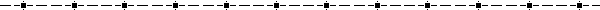 VERZEICHNISSE – AllgemeinVerzeichnisse sind listenförmige Zusammenstellungen bestimmter Textteile. In einem Inhaltsverzeichnis werden beispielsweise die Überschriften eines Textes aufgelistet. Verzeichnisse dienen vor allem dazu, dass Leser sich besonders in einem längeren Dokument leichter zurechtfinden können. Um ein Verzeichnis vom Programm automatisch erstellen zu lassen, müssen die Teile, die aufgenommen werden sollen, entsprechend gekennzeichnet sein. Inhaltsverzeichnis
enthält standardmäßig die Überschriften des Textes und 
ist nach der Seitenzahl sortiertAbbildungsverzeichnis
wird genauso sortiert, listet aber Abbildungsbeschriftungen auf
für Grafiken, Fotos, Diagramme, Tabellen…Stichwortverzeichnis
besteht aus alphabetisch sortierten Stichworteinträgen und gibt zu einem Eintrag oft mehrere Seiten anVerzeichnis aktualisieren  F9Nur Seitenzahlen aktualisieren oder gesamtes Verzeichnis aktualisieren 
(Wurde ein Verzeichnis nachträglich formatiert oder inhaltlich bearbeitet, gehen diese Änderungen beim Aktualisieren verloren.)INHALTSVERZEICHNIS AUS ÜBERSCHRIFTEN UND GLIEDERUNGSEBENEN ERSTELLENStandardmäßig werden die Inhalte aller Absätze im Text, denen eine Überschriften-Formatvorlage oder eine Gliederungsebene zugewiesen ist, als Einträge in das Inhaltsverzeichnis geschrieben. Mit den Überschriften-Formatvorlagen weist man der Textüberschrift sowohl eine Gliederungsebene als auch eine Formatierung zu. INHALTSVERZEICHNIS ERSTELLENFür die Erstellung des Inhaltsverzeichnisses kann man in weiteren Schritten festlegen, welche Ebenen und Formatvorlagen in das Inhaltsverzeichnis aufgenommen werden sollen und wie die Verzeichnisebenen im Inhaltsverzeichnis formatiert werden sollen. Den Cursor an die Position im Dokument setzen, an der das Inhaltsverzeichnis eingefügt werden soll. Register Verweise – Inhaltsverzeichnis… Man kann auch Absätze mit selbst definierten Formatvorlagen dem Inhaltsverzeichnis hinzufügen. ABSCHNITTSWECHSELRegister Seitenlayout – Befehlsgruppe Seite einrichten – Umbrüche – Abschnittsumbrüche Auch in den Kopf- und Fußzeilen-Einstellungen können unterschiedliche Einträge festgelegt werden. Achtung: „Verknüpfung zum Vorherigen“ TEXTMARKENTextmarken sind eine Art Lesezeichen, die an beliebigen Positionen und für beliebige Elemente erstellt werden können. Die Position und der Inhalt der Textmarke können durch weitere Funktionen ausgelesen und ausgewertet werden. Register Einfügen – Befehlsgruppe Hyperlinks – Textmarke … ABBILDUNGSVERZEICHNISBevor man Dateielemente wie Grafiken, Diagramme, Tabellen etc. in einem Abbildungsverzeichnis auflisten kann, müssen die Elemente mit der wordspezifischen Beschriftungsfunktion beschriftet werden. Dabei weist man dem betreffenden Element eine Bezeichnung nach Wahl sowie eine fortlaufende Nummer zu. Anschließend kann man für jede verwendete Bezeichnung ein entsprechendes Verzeichnis erzeugen. Eintrag festlegenRegister Verweise – Befehlsgruppe Beschriftungen – Beschriftung einfügen… Abbildungsverzeichnis erzeugenRegister Verweise – Befehlsgruppe Beschriftungen – Abbildungsverzeichnis einfügen INDEX - STICHWORTVERZEICHNISIndexeinträge einfügenEin Index wird zusammengestellt aus Schlüsselbegriffen, die inklusive der Seiten-angaben im Index alphabetisch aufgelistet werden. Vor der Indexerstellung muss jeder gewünschte Schlüsselbegriff im Dokument als Indexeintrag gekennzeichnet werden. Eintrag festlegenZeichenfolge markieren  ALT + UMSCHALT + X oderRegister Verweise – Befehlsgruppe Index – Eintrag festlegenKommt ein indizierter Begriff mehrmals im Text vor, kann man über die Schaltfläche Alle festlegen jedes Vorkommen des Begriffs als Indexeintrag kennzeichnen. 